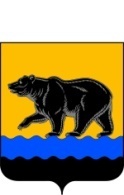 РОССИЙСКАЯ ФЕДЕРАЦИЯХАНТЫ-МАНСИЙСКИЙ АВТОНОМНЫЙ ОКРУГ – ЮГРА(Тюменская область)ТЕРРИТОРИАЛЬНАЯ ИЗБИРАТЕЛЬНАЯ КОМИССИЯГОРОДА НЕФТЕЮГАНСКАПОСТАНОВЛЕНИЕот  «15» августа  2016 года			                                                 № 233/336О члене территориальной избирательной комиссии по выборамдепутатов Думы города Нефтеюганска шестого созывас правом совещательного голоса, назначенном Ханты-Мансийским региональным отделением Партии «ЕДИНАЯ РОССИЯ»       Рассмотрев документы, представленные 13 августа 2016 года Ханты-Мансийским региональным отделением Партии «ЕДИНАЯ РОССИЯ», территориальная избирательная комиссия города Нефтеюганска, действующая в соответствии с постановлением Избирательной комиссии Ханты-Мансийского автономного округа-Югры от 21.10.2005 №480 «О возложении полномочий избирательной комиссии муниципального образования городской округ город Нефтеюганск на территориальную избирательную комиссию города Нефтеюганска», постановлением территориальной избирательной комиссии города Нефтеюганска от 22.06.2016 №23/127 «О возложении полномочий окружных избирательных комиссий по одномандатным избирательным округа с №1 по №25 по выборам депутатов Думы города Нефтеюганска шестого созыва на территориальную избирательную комиссию города Нефтеюганска», руководствуясь статьями 24, 26, пунктом 20 статьи 29 Федерального закона от 12.06.2002    № 67-ФЗ «Об основных гарантиях избирательных прав и права на участие в референдуме граждан Российской Федерации», пунктом 16 статьи 17 Закона Ханты-Мансийского автономного округа от 18.06.2003 №36-оз «О системе избирательных комиссий в Ханты-Мансийском автономном округе – Югре», территориальная избирательная комиссия города Нефтеюганска постановляет:     1. Принять к сведению решение  Ханты-Мансийского регионального отделения Партии «ЕДИНАЯ РОССИЯ» о назначении членом территориальной  избирательной комиссии города Нефтеюганска Ханты-Мансийского автономного округа-Югры  с правом совещательного голоса Исхакова Юрия Валерьевича.2. Выдать Исхакову Юрию Валерьевичу удостоверение члена территориальной  избирательной комиссии города Нефтеюганска с правом совещательного голоса установленного образца.      3.Разместить на странице «Избирательная комиссия» официального сайта администрации города Нефтеюганска.Председатель территориальнойизбирательной комиссии						       С.С. МозолевскаяСекретарь  территориальнойизбирательной комиссии						       Н.В. Арестова